Raspored svetih misa: IZDAJE:  RIMOKATOLIČKI ŽUPNI URED sv. JAKOVA, APOSTOLA, ILAČAOdgovara i uređuje: vlč. Ivan Đakovac, župnik4 ŽUPNI LISTIĆ 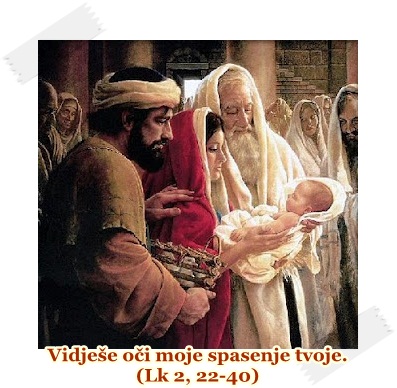 04/2020. ĐAKOVAČKO-OSJEČKA NADBISKUPIJAŽUPA SV. JAKOVA, APOSTOLAS. RADIĆA 7, 32 248  I L A Č A; 032/521-056PRIKAZANJE GOSPODINOVO - SVIJEĆNICA  02. 02. 2020. godineEvanđelje: Lk 2, 22-40 (22-32)Kad se po Mojsijevu Zakonu navršiše dani njihova čišćenja, poniješe Isusa u Jeruzalem da ga prikažu Gospodinu — kao što piše u Zakonu Gospodnjem: Svako muško prvorođenče neka se posveti Gospodinu! — i da prinesu žrtvu kako je rečeno u Zakonu Gospodnjem: dvije grlice ili dva golubića. Živio tada u Jeruzalemu čovjek po imenu Šimun. Taj čovjek, pravedan i bogobojazan, iščekivaše Utjehu Izraelovu i Duh Sveti bijaše na njemu. Objavio mu Duh Sveti da neće vidjeti smrti dok ne vidi Pomazanika Gospodnjega. Ponukan od Duha, dođe u Hram. I kad roditelji uniješe dijete Isusa da obave što o njemu propisuje Zakon, primi ga on u naručje, blagoslovi Boga i reče: »Sad otpuštaš slugu svojega, Gospodaru, po riječi svojoj, u miru! Ta vidješe oči moje spasenje tvoje, koje si pripravio pred licem sviju naroda: svjetlost na prosvjetljenje naroda, slavu puka svoga izraelskoga.«1RASPORED  ČITAČA:  02. 02. 2020. – PRIKAZANJE GOSPODINOVO - SVIJEĆNICA8, 00 sati: 1. Čitanje: Marija Petričević 2. Čitanje: Željka BalićMOLITVA VJERNIKA: Branka Dević11, 00 sati: 1. Čitanje: Ivan Martinović 2. Čitanje: Lidija BalićMOLITVA VJERNIKA: Renata Kuveždić09. 02. 2020. – V. NEDJELJA KROZ GODINU8, 00 sati: 1. Čitanje: Božica Čurčinac 2. Čitanje: Branka DevićMOLITVA VJERNIKA: Željka Balić11, 00 sati: 1. Čitanje: Lidija Balić  2. Čitanje: Renata KuveždićMOLITVA VJERNIKA: Marija PetričevićTJEDNI   SUSRETI   U   ŽUPI: UTORAK:. PRVOPRIČESNICI – 13, 00 satiSRIJEDA:  ŽUPNA KATEHEZA:Umjesto župne kateheze doći na blagoslov grla na sv. Blaža! PUČKI ZBOR - iza večernje mise ČETVRTAK:  MJEŠOVITI PJEVAČKI ZBOR – 20, 00 satiPETAK:KRIZMANICI: 1. RAZRED - mjesečni susret (prema dogovoru)		2. i 3. RAZRED - tjedni susret (07. 02. 2020.)SUBOTA: MINISTRANTI – 8, 30 sati  2NEDJELJA: MOLITVENA ZAJEDNICA BOŽANSKOG MILOSRĐA – 15, 00 satiMOLITVENA ZAJEDNICA–TREĆE SRCE (za nerođene) - 18, 00 satiŽUPNE OBAVIJESTI:SUSRET PASTORALNOG I EKONOMSKOG VIJEĆA - 04. 02. 2020. utorak u pastoralnoj dvorani u 19, 30 sati. Molim sve vijećnike da se odazovu na ovaj susret. TEČAJ PRIPRAVE ZA ŽENIDBU - Pastoralni centar sv. Bono - Vukovar. Svaku večer u 19, 00 sati. Termini tečaja su: utorak-srijeda-četvrtak - 18.-19.-20. 02. 2020.Utorak-srijeda-četvrtak - 25.-26.27. 02. 2020.SUSRET HRVATSKE KATOLIČKE MLADEŽI 2020. - ZAGREB - 9. i 10. svibnja 2020. - svi mladi koji su zainteresirani za ovaj susret moraju se prijaviti preko svojih župnih zajednica. Mogućnost prijave je od 15. 01. do 15. 03. 2020. Prijaviti se mogu mladi od 15 do 30 godina starosti. Pozivam sve koji su zainteresirani da se prijave u župni ured. KANONSKA VIZITACIJA 2020. - kanonska vizitacija naše župne zajednice bit će 12. ožujka 2020. (četvrtak).  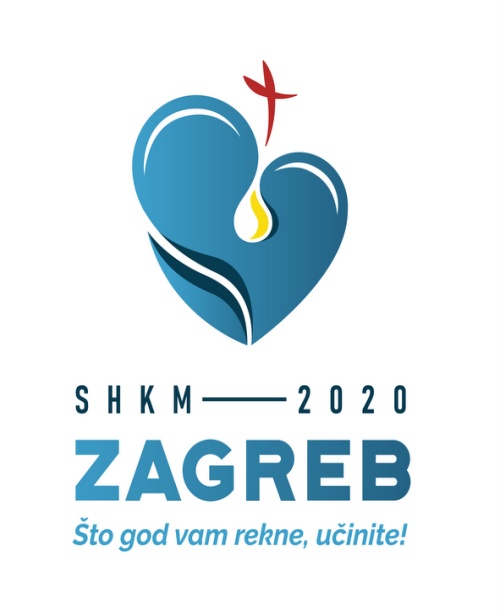 3PRIKAZANJE GOSPODINOVOSvijećnica02.02.8, 00 sati11, 00 sati† Marijan GelemanovićPRO POPULOPONEDJELJAKSv. Blaž, b. i mč.03.02.17, 30 sati† iz obitelji Richardblagoslov grlaUTORAK04.02.17, 30 satiZa zdravljeSRIJEDA05.02.17, 30 sati† Anica i Zvonimir BaličevićČETVRTAK06.02.17, 30 sati† Marko i Kata LukačićPETAK07.02.17, 30 sati† Marija Lukšić SUBOTA08.02.8, 00 sati† iz obitelji FrukV.  NEDJELJA KROZ 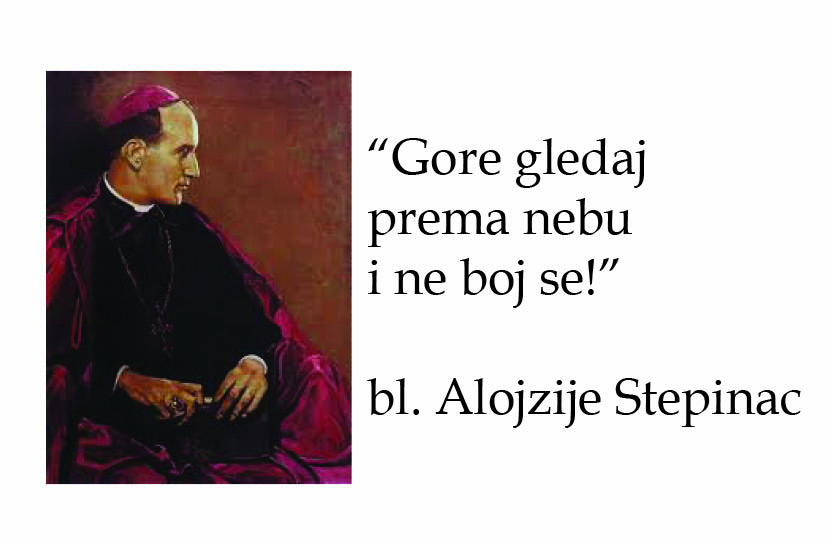 GODINU09.02.8, 00 sati11, 00 sati† Stana i Marin BubalovićPRO POPULO